CLASS VIHISTORY WORKSHEET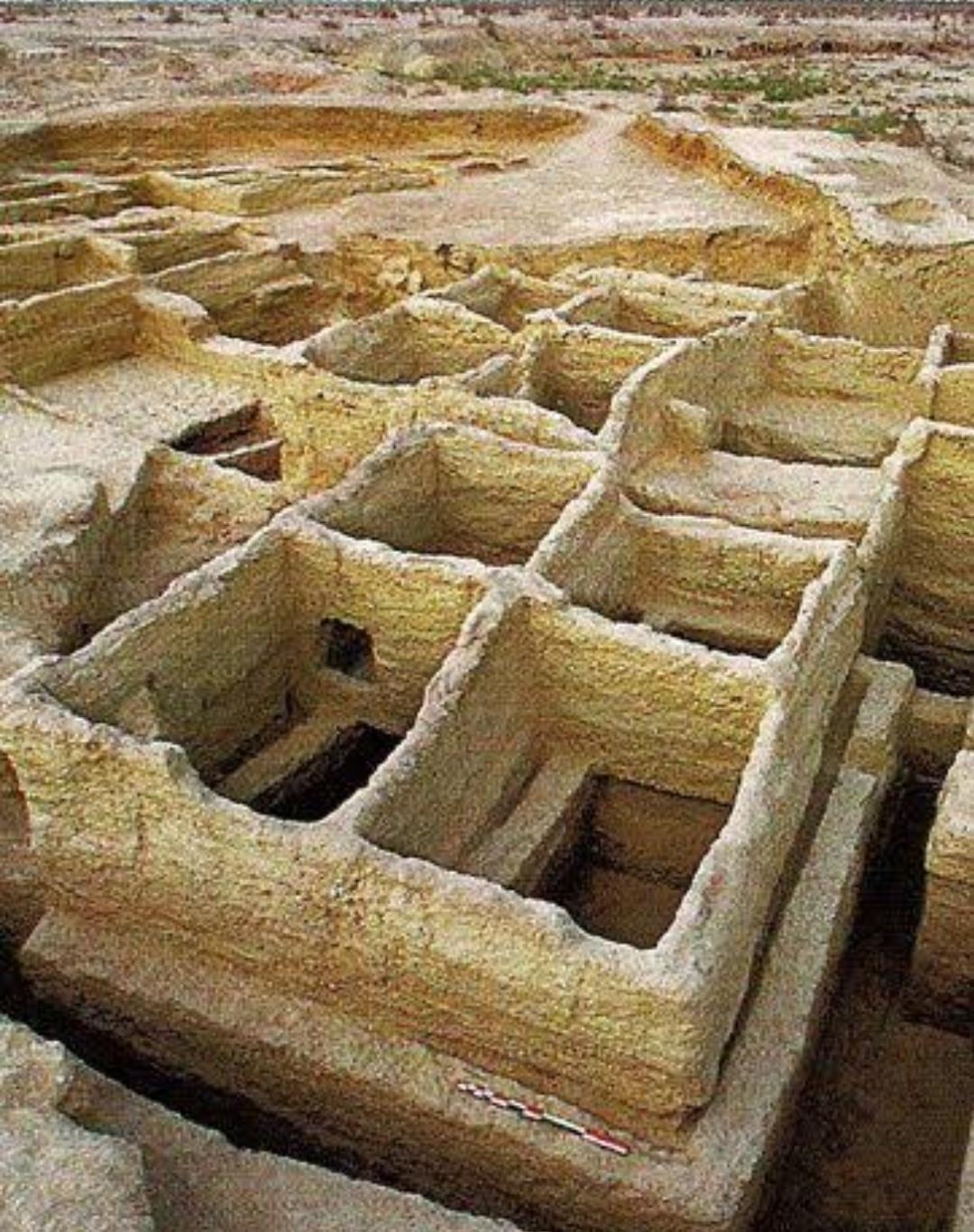 Identify the  above image. Mention the place , at present. Mention the name of  an animal found in this area from the earliest level.Mention the occupation of  the people during Neolithic age. Describe the houses of this area. 